Infection Prevention & ControlGuidance for Suspect COVID-19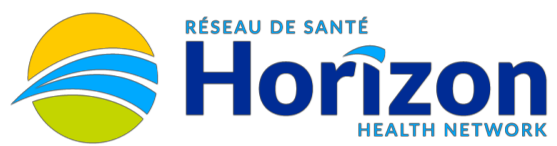 PREAMBLEThe following IP&C guideline provides interim direction for the management of patients presenting with suspect COVID-19 in a healthcare setting. Currently what we know is that among humans, Coronaviruses are most readily transmitted via respiratory droplets produced when an infected person coughs or sneezes, similar to how influenza and other respiratory pathogens spread.  Presently these respiratory infections are managed in our healthcare settings following IP&C Droplet/Contact Precautions. COVID-19 is a rapidly evolving outbreak and this guidance is based on the information available about this illness related to disease severity, transmission efficiency, and shedding duration. It will be revised and updated as more information becomes available and as our response needs change.Prior to every patient interaction, Healthcare workers (HCWs) have a responsibility to perform a Point of care Risk Assessment (PCRA) to assess the infectious risk posed to themselves and others.  A PCRA will help determine the correct PPE required to protect the HCW in their interaction with the patient and patient environment.IP&C Full Precautions will de-escalate to Droplet/Contact when the Physician/Nurse Practitioner/Nurse has determined that the patient is no longer severe/critically ill and an Aerosol Generating Medical Procedure (AGMP) (listed below) is no longer requirednon-invasive positive pressure ventilation (continuous or bilevel positive airway pressure)high-flow nasal cannula (Optiflow or equivalent)bag-mask ventilationendotracheal intubation and related procedures (e.g., extubation, manual ventilation, open endotracheal suctioning)cardiopulmonary resuscitationbronchoscopyopen suction of respiratory tractsputum inductionuse of nebulizer therapymechanical ventilation/high frequency oscillatory ventilationPatients with suspected or confirmed COVID-19 should be cared for in a single room. The use of an Airborne Infection Isolation Room (AIIR) is the recommended standard of care when performing an AGMP. If an AIIR is not available, a single room with the door closed should be used for the procedure. The collection of a nasopharyngeal swab is NOT considered an AGMP.Clinical PresentationReported illnesses have ranged from people being mildly sick to people being severely ill and dying. Symptoms can include:Fever 1CoughShortness of breathSymptoms may appear in as few as 2 days or as long as 14 days after exposure. This is based on what has been seen previously as the incubation period of MERS viruses1Fever may not be present in some patients, such as those who are very young, elderly, immunosuppressed, or taking certain fever lowering medications. Clinical judgment should be used to guide testing of patients in such situations.Suspect / Person under investigation (PUI)A person with fever and/or cough who meets the following exposure criteria and for whom a laboratory test for COVID-19 has been or is expected to be requested. Exposure CriteriaIn the 14 days before onset of illness, a person who:Traveled to an affected area ORHad close contact with a confirmed or probable case of COVID-19 ORHad close contact with a person with acute respiratory illness who has been to an affected area within 14 days prior to their illness onset ORHad laboratory exposure to biological material (e.g. primary clinical specimens, virus culture isolates) known to contain COVID-19.Factors that raise the index of suspicion should also be considered.ProbableA person:with fever (over 38 degrees Celsius) and/or new onset of (or exacerbation of chronic) cough AND who meets the COVID-19 exposure criteria AND in whom laboratory diagnosis of COVID-19 is inconclusive,negative (if specimen quality or timing is suspect), or positive but not confirmed by the National Microbiology Laboratory (NML) or a provincial public health laboratory by nucleic acid amplification tests (NAAT).ConfirmedA person with laboratory confirmation of infection with the virus that causes COVID-19 is performed at a reference laboratory (NML or a provincial public health laboratory) and consists of positive nucleic acid amplification tests (NAAT) on at least two specific genome targets or a single positive target with nucleic acid sequencing.References: Centers for Disease Control and Prevention - Interim Infection Prevention and Control Recommendations for Patients with Confirmed 2019 Novel Coronavirus (COVID-19) or Patients Under Investigation for COVID-19 in Healthcare Settings – Updated March 10, 2020https://www.cdc.gov/coronavirus/2019-ncov/hcp/infection-control.html Public Health Agency of Canada - Infection prevention and control for coronavirus disease (COVID-19): Interim guidance for acute healthcare settings – Modified February 24, 2020https://www.canada.ca/en/public-health/services/diseases/2019-novel-coronavirus-infection/health-professionals/interim-guidance-acute-healthcare-settings.html Government of Canada - Interim national case definition: Coronavirus Disease (COVID-19) – Modified February 25, 2020https://www.canada.ca/en/public-health/services/diseases/2019-novel-coronavirus-infection/health-professionals/national-case-definition.htmlPublic Health Ontario - Technical Brief Updated IPAC Recommendations for Use of Personal Protective Equipment for Care of Individuals with Suspect or Confirmed COVID-19 - Modified March 12, 2020https://www.publichealthontario.ca/-/media/documents/ncov/updated-ipac-measures-covid-19.pdf?la=en SettingIndividualActivityType of PPE or procedureHealthcare Facilities - Inpatient facilitiesHealthcare Facilities - Inpatient facilitiesHealthcare Facilities - Inpatient facilitiesHealthcare Facilities - Inpatient facilitiesERScreener at entrancePreliminary screening not involving directcontactDroplet/Contact precautions, which include:Surgical/procedure maskIsolation gownGlovesEye protection (goggles or face shield)Screener advises patient to clean hands, don a surgical mask and clean hands again. Screener informs triage nurse that patient meets definition of COVID-19 and requires assessment. ERTriage NursePatients suspected or confirmed to have COVID-19.   Full precautions N95 respirator (fit-tested, seal- checked)Isolation gownGlovesEye protection (goggles or face shield)Nurse determines The Canadian Triage and Acuity Scale Score and severity of illness.  If mild symptoms and patient does not require an AGMP, IP&C Full Precautions are de-escalated and patient is put on Droplet/Contact precautions.ERTriage NursePatients suspected or confirmed to have COVID-19.  Mild symptoms.Nurse ensures patient continues to wear surgical mask.Nurse advises patient to return to car or directed to a separate area away from public waiting room.Nurse contacts Public Health to determine if nasopharyngeal swab for COVID-19 is required. If swab required Nurse will go to patient’s car or location where patient is isolated to collect swab following,Droplet/Contact precautions which include:Surgical/procedure maskIsolation gownGlovesEye protection (goggles or face shield)SettingIndividualActivityType of PPE or procedureHealthcare Facilities - Inpatient facilitiesHealthcare Facilities - Inpatient facilitiesHealthcare Facilities - Inpatient facilitiesHealthcare Facilities - Inpatient facilitiesER Triage NursePatients suspected or confirmed to have COVID-19.  Moderate / Severe symptoms. Nurse ensures patient continues to wear surgical mask and escorts patient to AIIR or private room with door closed.Nurse contacts Public Health to determine if nasopharyngeal swab for COVID-19 is required. Patients suspected or confirmed to have COVID-19 with Moderate / Severe symptoms are managed following:Full precautions prior to physician assessment:N95 respirator (fit-tested, seal- checked)Isolation gownGlovesEye protection (goggles or face shield)ERPhysician Patients suspected or confirmed to have COVID-19.  Moderate / Severe symptomsPhysician to complete an assessment of patient’s condition and determine if there is a risk for an AGMP. Full precautions are followed which include:N95 respirator (fit-tested, seal- checked)Isolation gownGlovesEye protection (goggles or face shield)ERPatient Patient has moderate / severe symptoms and there is a risk that an AGMP will be required.Full precautions are followed which include:N95 respirator (fit-tested, seal- checked)Isolation gownGlovesEye protection (goggles or face shield)Patient is placed in an AIIR if available or private room with door closed.ERPatientPatient has moderate/severe symptoms and no risk that an AGMP will be required. IP&C Full Precautions are de-escalated and patient is put on Droplet/Contact precautions which include:Surgical/procedure maskIsolation gownGlovesEye protection (goggles or face shield)EREnvironmental service workersFollowing discharge of patients with suspect or confirmed COVID- 19 who have been assessed to have moderate/severe symptoms and who have been on Droplet/Contact precautions Clean room and change curtainsDroplet and Contact precautions, which include:Surgical/procedure maskIsolation gownGlovesEye protection (goggles or face shield)SettingIndividualActivityType of PPE or procedureHealthcare Facilities - Inpatient facilitiesHealthcare Facilities - Inpatient facilitiesHealthcare Facilities - Inpatient facilitiesHealthcare Facilities - Inpatient facilitiesEREnvironmental service workersFollowing discharge of patients with suspect or confirmed COVID- 19 who have been assessed to have moderate/severe symptoms and who have been on Full precautions Terminally clean room The cleaning and disinfection of the room only begins when the number of air changes required per hour to remove airborne microorganisms following an AGMP has elapsed. Contact IP&C.Full precautions are followed which include:N95 respirator (fit-tested, seal- checked)Isolation gownGlovesEye protection (goggles or face shield)ERVisitorsEntering the room of a patient with suspected or confirmed COVID-19Visitors should be kept to a minimum and screened for symptoms of acute respiratory illness before entering the healthcare facility.Evaluate risk to the health of the visitor (e.g., visitor might have underlying illness putting them at higher risk for COVID-19) and ability to comply with precautions.Provide instruction, before visitors enter patients’ rooms, on hand hygiene, limiting surfaces touched, and use of PPE according to current facility policy while in the patient’s room.Maintain a record (e.g., log book) of all visitors who enter patient rooms.Restrict visitors during an AGMP.Restrict visitors to visit other patients and other areas within the facility.Droplet and Contact precautions, which include:Surgical/procedure maskIsolation gownGlovesEye protection (goggles or face shieldSettingIndividualActivityType of PPE or procedureHealthcare Facilities - Inpatient facilitiesHealthcare Facilities - Inpatient facilitiesHealthcare Facilities - Inpatient facilitiesHealthcare Facilities - Inpatient facilitiesPatient roomAIIR or Private Room HCWsProvide direct care to patients with suspect or confirmed COVID- 19 who has been assessed to have moderate/severe symptoms with no risk that an AGMP will be required.Droplet and Contact precautions, which include:Surgical/procedure maskIsolation gownGlovesEye protection (goggles or face shield)Patient roomAIIR or Private Room HCWsProvide direct care to patients with suspect or confirmed COVID- 19 who have been assessed to have moderate/severe symptoms and there is a risk that an AGMP will be required.Full precautions are followed, which include:N95 respirator (fit-tested, seal- checked)Isolation gownGlovesEye protection (goggles or face shield)Patient roomAIIR or Private Room Environmental service workersEntering the room of patients with suspect or confirmed COVID- 19 who have been assessed to have moderate/severe symptoms and who are on Droplet/Contact Precautions.   Room to be cleaned X 2/dayDroplet and Contact precautions, which include:Surgical/procedure maskIsolation gownGlovesEye protection (goggles or face shield)Patient roomAIIR or Private Room Environmental service workersEntering the room of patients with suspect or confirmed COVID- 19 who have been assessed to have moderate/severe symptoms and who are on Full Precautions.   Room to be cleaned X 2/dayFull precautions are followed, which include:N95 respirator (fit-tested, seal- checked)Isolation gownGlovesEye protection (goggles or face shield)Patient roomAIIR or Private Room Environmental service workersPatient recovered and dischargedTerminally clean the roomDroplet and Contact precautions, which include:Surgical/procedure maskIsolation gownGlovesEye protection (goggles or face shield)SettingIndividualActivityType of PPE or procedureHealthcare Facilities - Inpatient facilitiesHealthcare Facilities - Inpatient facilitiesHealthcare Facilities - Inpatient facilitiesHealthcare Facilities - Inpatient facilitiesPatient room AIIR or Private RoomVisitorsEntering the room of a patient with suspected or confirmed COVID-19Visitors should be kept to a minimum and screened for symptoms of acute respiratory illness before entering the healthcare facility.Evaluate risk to the health of the visitor (e.g., visitor might have underlying illness putting them at higher risk for COVID-19) and ability to comply with precautions.Provide instruction, before visitors enter patients’ rooms, on hand hygiene, limiting surfaces touched, and use of PPE according to current facility policy while in the patient’s room.Maintain a record (e.g., log book) of all visitors who enter patient rooms.Restrict visitors during an AGMP.Restrict visitors to visit other patients and other areas within the facility.Droplet and Contact precautions, which include:Surgical/procedure maskIsolation gownGlovesEye protection (goggles or face shieldSettingIndividualActivityType of PPE or procedureParking lot and Assessment CentreParking lot and Assessment CentreParking lot and Assessment CentreParking lot and Assessment Centre 811OperatorDetermines severity of patient’s illness and directs Mild Cases to Assessment Center.No PPE Required Parking lotHCWsPreliminary assessment of patients with suspected or confirmed COVID- 19 includes:Screening questionsO2 saturations Temperature and other vital signs as requiredNasopharyngeal SwabDroplet and Contact precautions, which include:Surgical/procedure maskIsolation gownGlovesEye protection (goggles or face shield)HCW assessing multiple patients in succession may wear the same mask and eye protection (goggles or face shield) until mask becomes damp/ wet.  Once damp/wet the mask and eye protection (goggles or face shield) must be changed as the mask is no longer effective.   Gowns and gloves need to be changed between patients and hand hygiene performed.Assessment centreHCWsPhysical examination of patients with suspected or confirmed COVID- 19Droplet and Contact precautions, which include:Surgical/procedure maskIsolation gownGlovesEye protection (goggles or face shield)HCW assessing multiple patients in succession may wear the same mask and eye protection (goggles or face shield) until mask becomes damp/ wet.  Once damp/wet the mask and eye protection (goggles or face shield) must be changed as the mask is no longer effective.   Gown and gloves need to be changed between patients and hand hygiene performedAssessment centrePatientPatients suspected or confirmed to have COVID- 19Provide surgical/procedure mask if tolerated.Perform hand hygieneAssessment centreEnvironmental service WorkersAfter and between assessments of patients suspected or confirmed to have COVID-19.Clean chair and patient care equipment Droplet and Contact precautions, which include:Surgical/procedure maskIsolation gownGlovesEye protection (goggles or face shield)SettingIndividualActivityType of PPE or procedureHealthcare Facilities – Community Health CentresHealthcare Facilities – Community Health CentresHealthcare Facilities – Community Health CentresHealthcare Facilities – Community Health CentresReception areasMaintain spatial distance of at least 2 m or separation by physical barrier.If no barrier and cannot maintain at least 2 m of separation provide surgical/procedure mask if tolerated.Consultation room/ Examination RoomHCWsPreliminary assessment of patients with suspected or confirmed COVID- 19Droplet and Contact precautions, which include:Surgical/procedure maskIsolation gownGlovesEye protection (goggles or face shield)Consultation room/ Examination RoomPatientPatients suspected or confirmed to have COVID- 19Placed in private room with door closedProvide surgical/procedure mask if tolerated.Perform hand hygieneConsultation room/ Examination RoomEnvironmental service WorkersAfter and between consultations with patients suspected or confirmed to have COVID-19Clean chair and patient care equipmentDroplet and Contact precautions, which include:Surgical/procedure maskIsolation gownGlovesEye protection (goggles or face shield)